МІНІСТЕРСТВО ОСВІТИ І НАУКИ УКРАЇНИПРИКАРПАТСЬКИЙ НАЦІОНАЛЬНИЙ УНІВЕРСИТЕТ ІМЕНІ ВАСИЛЯ СТЕФАНИКА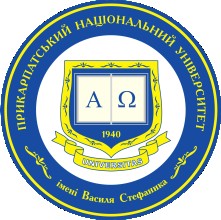 Факультет філологіїКафедра журналістикиСИЛАБУС НАВЧАЛЬНОЇ ДИСЦИПЛІНИПрямоефірне телевізійне мовленняОсвітня програма ЖурналістикаСпеціалізація (за наявності)  	Спеціальність ЖурналістикаГалузь знань 061 «Журналістика»Затверджено на засіданні кафедри Протокол№1від “26”серпня2021р.м. Івано-Франківськ – 2021р.ЗМІСТЗагальна інформаціяОпис дисципліниСтруктура курсу (зразок)Система оцінювання курсуОцінювання відповідно до графіку навчального процесу (зразок)Ресурсне забезпеченняКонтактна інформаціяПолітика навчальної дисципліниЗагальна інформаціяОпис дисципліниСтруктура курсу Система оцінювання курсу (зразок)Оцінювання відповідно до графіку навчального процесу (зразок)Ресурсне забезпеченняКонтактна інформаціяПолітика навчальної дисципліниВикладач  	Назва дисципліниПрямоефірне телевізійне мовленняОсвітня програмаЖурналістикаСпеціалізація (за наявності)СпеціальністьЖурналістикаГалузь знань061 ЖурналістикаОсвітній рівеньбакалаврСтатус дисциплінивибірковаКурс / семестр 4 курсРозподіл за видами занять та годинами навчання (якщопередбачені інші види, додати)Лекції – ХХ год.Семінарські заняття – ХХ год. Самостійна робота – ХХ год.Мова викладання УкраїнськаПосилання на сайтдистанційного навчанняhttps://d-learn.pnu.edu.ua/Мета та цілі курсу Мета курсу – засвоїти основні процеси телевізійного виробництва, зокрема у аспекті прямоефірного мовлення.Цілі курсу – дати навики та розуміння ключових аспектів високопрофесійного прямоефірного телемовлення, зокрема, в залежності від обраного жанру та тематики.Компетентності Здатність виконувати всі фахові виробничі та творчі операції у засобах масової інформації, організаційно-технічні роботи, пов’язані з підготовкою матеріалу до друку чи передачі в ефір (макетування, монтаж);здатність аналізувати, оцінювати, редагувати, готувати до друку/ефіру авторські текстові, аудіо- й аудіовізуальні, мультимедійні матеріали;здатність добирати авторів, учасників теле- і радіопрограм, організовувати масові редакційні заходи, налагоджувати зв’язки з позаштатними авторами, науковими і виробничими установами, соціальними інститутами та громадськістю;здатність забезпечувати суспільство якісною щодо змісту, форми та впливу мас-медійною продукцією;здатність використовувати системні знання й сучасні методи впливу мас-медіа;здатність підготувати чужий контент для будь-якого виду ЗМІ, виходячи з його специфіки;здатність застосовувати знання про сучасні комунікативні технології;здатність застосовувати міжнародні журналістські стандарти, принципи журналістської етики, національні етичні норми, етикетні правила на різних етапах професійної діяльності.Програмні результати навчання усвідомлює соціальну значущість своєї майбутньої професії, володіє достатнім рівнем професійної свідомості;сумлінно виконує професійні обов'язки, дотримується принципів журналістської етики;виконує всі фахові виробничі та творчі операції у засобах масової інформації, організаційно-технічні роботи, пов᾽язані з підготовкою матеріалу до друку чи передачі в ефір (макетування, монтаж); аналізує, оцінює, редагує, готує до друку/ефіру авторські текстові, аудіо- й аудіовізуальні, мультимедійні матеріали;добирає авторів, учасників теле- і радіопрограм, організовує масові редакційні заходи, налагоджує зв’язки з позаштатними авторами, науковими і виробничими установами, соціальними інститутами та громадськістю;використовує системні знання й сучасні методи впливу масмедіа;застосовує методику аналізу та редагування текстових, аудіо, аудіовізуальних, мультимедійних матеріалів для різних видів ЗМІ;застосовує міжнародні журналістські стандарти, принципи журналістської етики, національні етичні норми, етикетні правила на різних етапах професійної діяльності.№ТемаРезультати навчанняЗавдання1.Сучасне телебачення в Україні та світіІнформаційний простір телебачення України.Відродження традицій прямого ефіру та виникнення інтерактивного телебаченняТести, питання, кейси2Форма подачі тем на телебаченніВимоги до формату подачі конфліктних чи спірних питань.Шаблони подачі новин:  “об’єктивна журналістика”, прецизійна ( журналістика + соціологія), інтерпретаційна, розсліду вальна, інвестигативна (“викривальна”), нова (авторська) журналістика.Питання, практичні завдання, тести3. Стилістика телевізійного мовлення Вміти формувати стилістику інформаційних, художньо- публіцистих, інших програм. Підбирати доречні стилістичні засоби відповідно до обраного жанру телевізійної журналістки.Питання, практичні завдання, тести4.Взаємини зі співрозмовником та глядачемУсвідомлювати роль журналіста, інтерв”юера та ведучого. Вміти вибудовувати різні типи взаємин зі співрозмовником та глядачем.Питання, практичні завдання, тести5.Співавторство журналіста й телеоператораФормувати професійну діяльність  журналіста згідно з засадами редакційної політики ЗМІ. Вміння взаємодіяти з усіма учасниками прямоефірного телевізійного мовлення. Важливість дотримання стандартів журналістської етики.Питання, практичні завдання, тестиНакопичування балів під час вивчення дисципліниНакопичування балів під час вивчення дисципліниВиди навчальної роботиМаксимальна кількість балівЛекція0Семінарське заняття40Самостійна робота5Індивідуальне завдання5Залік/Екзамен50Максимальна кількість балів100Вили навчальної роботиНавчальні тижніНавчальні тижніНавчальні тижніНавчальні тижніНавчальні тижніНавчальні тижніНавчальні тижніНавчальні тижніНавчальні тижніНавчальні тижніНавчальні тижніНавчальні тижніНавчальні тижніНавчальні тижніНавчальні тижніНавчальні тижніНавчальні тижніРазомВили навчальної роботи1234567891011121314151617РазомЛекції0Семінарські з-тя5555555540Самостійна р-та55Індивідуальнізавдання55Залік /Екзамен5050Всього за тиж-нь555555565550100Матеріально-технічне забезпеченняМультимедіа, комп’ютери  та телестудіяЛітература: Бойд Е. Ефірна журналістика. Технології виробництва ефірних новин / Ендрю Бойд. – К. : Київська типографія, 2007. – 432 с.Борецкий Р.А. Журналист ТВ: за кадром и в кадре / Р.А. Борецкий, Г.В. Кузнецов. – М., 1990.Вайшенберг З. Новинна журналістика: навч.посібник /За загал.ред. В.Ф.Іванова.- К.: Академія Української преси, 2004.-262с.Дмитровський З.Є. Телевiзiйна журналiстика : Матерiали для вивчення основ тележурналiстики / З.Є. Дмитровський. – Львiв : ПАIС, 2006.Куляс І. Ефективне виробництво теленовин : стандарти інформаційного мовлення ; посібник 1 професійна етика журналістаінформаційника : практич. посіб. / І. Куляс, О. Макаренко. – К. : Вид-во ХББ, 2006. – 120 с.Лазутина Г.В. Профессиональная этика журналиста : учеб. пособие по журналистике / Г.В. Лазутина. —М. : Аспект Пресс, 2000. Летуновский В.П. Телевизионный журналист в прямом эфире : учеб. пособие / В.П. Летуновский. – СПб. : С.-Петерб. гос. ун-т, 2004. Лукина М.М. Технология интервью : учеб. пособие / Мария Лукина. – М. : Аспект Пресс, 2003.Сербенська О. А. Основи телетворчості : Практикум / О. А. Сербенська, В. В. Бабенко– Львів : ПАІС, 2007. – 112 с.Телевизионная журналистика : учеб. / Редкол.: Г.В. Кузнецов, В.Л. Цвик, А.Я. Юровский. – М. : Изд-во МГУ, 2005. Цвик В.Л. Телевизионная журналистика : учеб. пособие / В.Л. Цвик. – 2-е изд., перераб. и доп. – М. : ЮНИТИ-ДАНА, 2009. Цвик В.Л. Телевизионная журналистика: история, теория, практика : учеб. пособие / В.Л. Цвик. – М. : Аспект Пресс, 2004.Шаповал Ю. Г. Телевізійна публіцистика : методологія, методи, майстерність : монограф. / Ю. Г. Шаповал. – Львів : Видавничий центр ЛНУ імені Івана Франка, 2002. – 233 сЯковець А. В. Телевізійна журналістика : теорія і практика : підруч. / Яковець А. В. – К. : Вид. дім «Києво-Могилянська академія», 2007. – 240 с.Література: Бойд Е. Ефірна журналістика. Технології виробництва ефірних новин / Ендрю Бойд. – К. : Київська типографія, 2007. – 432 с.Борецкий Р.А. Журналист ТВ: за кадром и в кадре / Р.А. Борецкий, Г.В. Кузнецов. – М., 1990.Вайшенберг З. Новинна журналістика: навч.посібник /За загал.ред. В.Ф.Іванова.- К.: Академія Української преси, 2004.-262с.Дмитровський З.Є. Телевiзiйна журналiстика : Матерiали для вивчення основ тележурналiстики / З.Є. Дмитровський. – Львiв : ПАIС, 2006.Куляс І. Ефективне виробництво теленовин : стандарти інформаційного мовлення ; посібник 1 професійна етика журналістаінформаційника : практич. посіб. / І. Куляс, О. Макаренко. – К. : Вид-во ХББ, 2006. – 120 с.Лазутина Г.В. Профессиональная этика журналиста : учеб. пособие по журналистике / Г.В. Лазутина. —М. : Аспект Пресс, 2000. Летуновский В.П. Телевизионный журналист в прямом эфире : учеб. пособие / В.П. Летуновский. – СПб. : С.-Петерб. гос. ун-т, 2004. Лукина М.М. Технология интервью : учеб. пособие / Мария Лукина. – М. : Аспект Пресс, 2003.Сербенська О. А. Основи телетворчості : Практикум / О. А. Сербенська, В. В. Бабенко– Львів : ПАІС, 2007. – 112 с.Телевизионная журналистика : учеб. / Редкол.: Г.В. Кузнецов, В.Л. Цвик, А.Я. Юровский. – М. : Изд-во МГУ, 2005. Цвик В.Л. Телевизионная журналистика : учеб. пособие / В.Л. Цвик. – 2-е изд., перераб. и доп. – М. : ЮНИТИ-ДАНА, 2009. Цвик В.Л. Телевизионная журналистика: история, теория, практика : учеб. пособие / В.Л. Цвик. – М. : Аспект Пресс, 2004.Шаповал Ю. Г. Телевізійна публіцистика : методологія, методи, майстерність : монограф. / Ю. Г. Шаповал. – Львів : Видавничий центр ЛНУ імені Івана Франка, 2002. – 233 сЯковець А. В. Телевізійна журналістика : теорія і практика : підруч. / Яковець А. В. – К. : Вид. дім «Києво-Могилянська академія», 2007. – 240 с.КафедраКафедра журналістики, факультет філологіїkaf_journ@pnu.edu.uaВикладач (і)Гостьові лектори Русиняк Андрій ІвановичКонтактна інформація викладачаkaf_journ@pnu.edu.uaАкадемічна доброчесність Впроваджується та є вимогою дотримання протягом всього курсуПропуски занять (відпрацювання)Надається можливість перездати чи відпрацювати негативну оцінку чи пропуск заняттяВиконання завдання пізніше встановленого термінуТільки у певних випадках (хвороба студента чи інші критичні ситуації)Невідповідна поведінка під час заняття Не допускається Додаткові балиМожливі при виконанні самостійної роботи чи індивідуального завданняНеформальна освітаМожливість зарахування. Рекомендовані платформи